Fiche révision Compléments d’objet 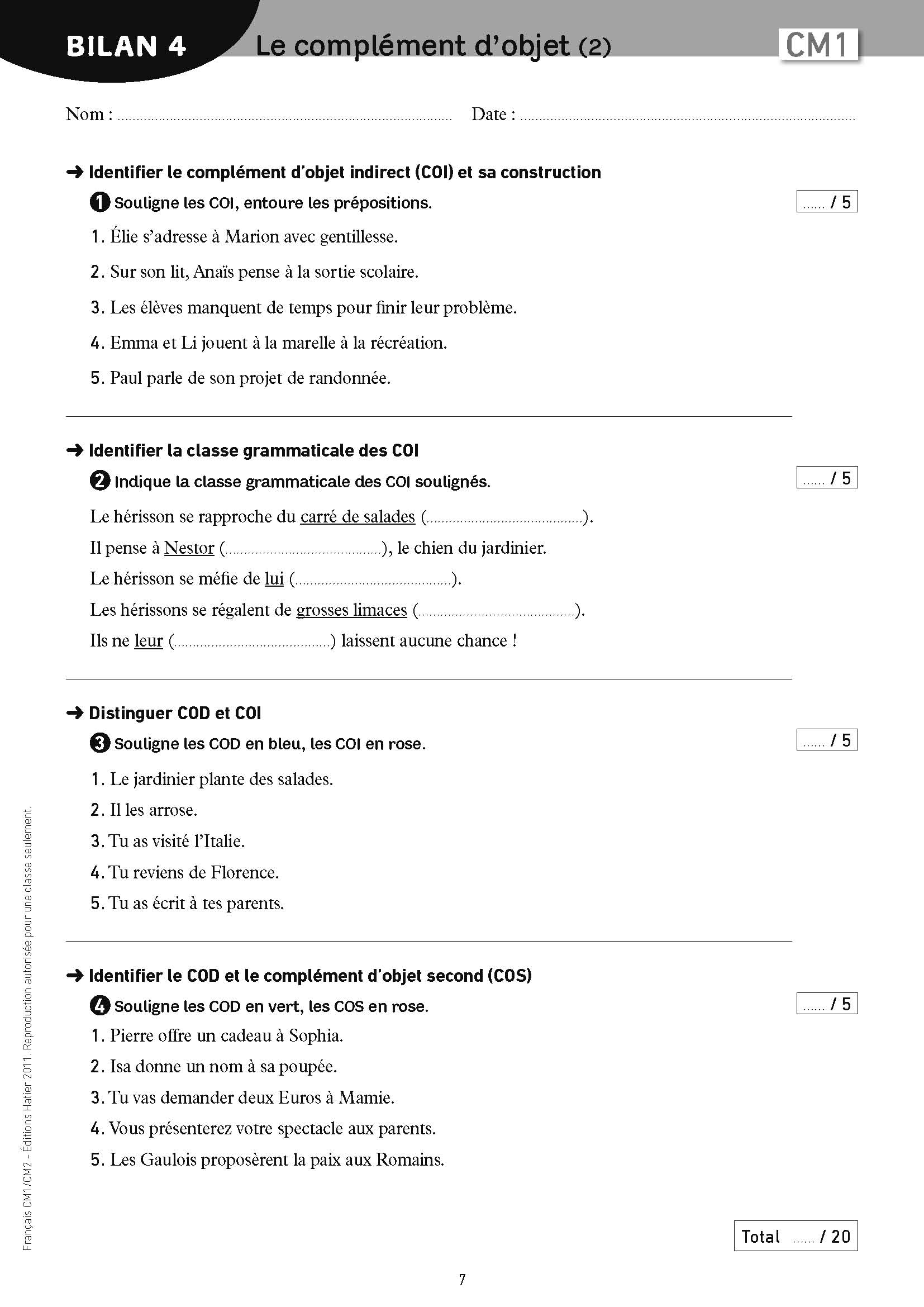 